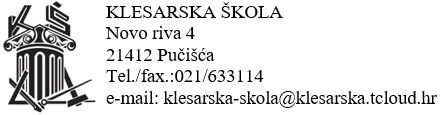 KLASA: 003-08/21-02/5URBR: 2104-35-01-21-01                                                                         ZAPISNIKSa 6. sjednice Razrednog Vijeća održane 25.05.2021.   s početkom u 13:00 sati, u zbornici školeRavnateljica pozdravlja sve prisutne te predlaže dnevni red sjednice.Predloženi dnevni red sjednice:Usvajanje zapisnika sa 5. sjednice Razrednog VijećaIzvješće o uspjehu i praksi završnih razredaRaznoAd1. Zapisnik sa prošle sjednice nastavničkog vijeća jednoglasno je usvojen.Ad2. Razrednica III.b razreda Vesna Martinić izvijestila je kako su sva trojica učenika prošli i stekli uvjete. Dvoje učenika je prošlo s vrlo dobrim, a jedan učenik dobrim. Praksa u radionici nije do kraja obavljena, imamo 294 od planiranih 311 sati vanjske, a što se tiče unutarnje, imamo 264 sata od planiranih 457. Ravnateljica je dodala kako se to ponavlja iz godine u godinu, ali bi se trebalo riješiti novim kurikulom. Održati će se još jedna sjednica, učenicima se izlazi u susret radi on line nastave.Učenici xxxx upisali bi četvrti razred. Učenici zajedno imaju 289 izostanaka, učenik xxxx ima 15 neopravdanih.IV. a. Razrednica Simona Martinić izvijestila je o uspjehu učenika maturanata. Svi su učenici prošli, ali  xxxxxxx imaju puno izostanaka. Izostanci se odnose posebno na engleski jezik. Što se tiče uspjeha, 7 učenika je prošlo dobrim, a 8 vrlo dobrim. Zajedno imaju 1939 opravdanih izostanaka Neopravdani satovi se nisu povećali. Svih 15 učenika je steklo uvjete za polaganje završnog ispita. Odradili su i praksu, te su ocjenjeni.Ravnateljica je kazala kako smo zbog učenika xxxxxx kontaktirali MZO pri čemu nam je ponuđeno više opcija. Njemu je važno da bude na nastavi, zbog upisa na fakultet.. RV treba predložiti da ga se uputi na predmwtnw ispite iz sljedećih predmeta koji su mu ostali neocjenjeni:Matematika, Građevna mehanika, Hrvatski, Primjenjeno računalstvo, Engleski jezik, Strojevi, Politika i gospodarstvo.Ispiti će se održati na sljedeće datume nakon nastave:Strojevi 07. lipnjaHrvatski jezik 11. lipnjaGr. mehanika 15. lipnjaRačunalstvo 18. lipnjaEngleski jezik 23. lipnjaMatematika 29. lipnjaPolitika i gospodarstvo 30. lipnjaSjednica je završila u 14:00 sati.Zapisničarka Antonija Janković                                                                       Ravnateljica Tamara Plastić__________________________                                                                       